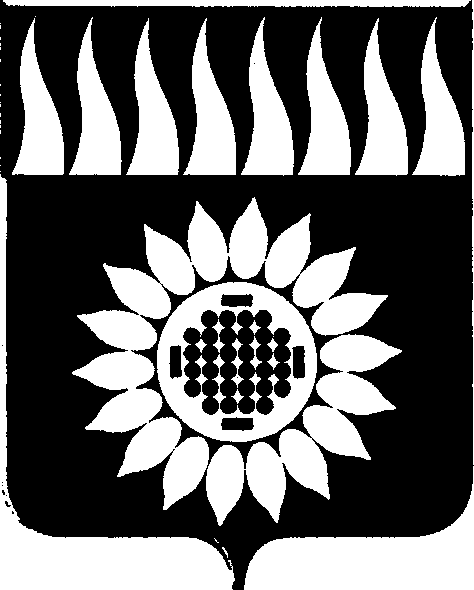 ГОРОДСКОЙ ОКРУГ ЗАРЕЧНЫЙД У М Ашестой  созыв____________________________________________________________ДВАДЦАТЬ ДЕВЯТОЕ ОЧЕРЕДНОЕ ЗАСЕДАНИЕР Е Ш Е Н И Е29.03.2018 г. № 27-Р  Об утверждении местных нормативов градостроительного проектирования городского округа ЗаречныйВ соответствии со ст. 29.2, 29.4 Градостроительным кодексом Российской Федерации, ст.16 Федерального закона от 06.10.2003 г. № 131-ФЗ «Об общих принципах организации местного самоуправления в Российской Федерации», на основании ст. ст. 25 Устава городского округа Заречный  Дума решила:1. Утвердить местные нормативы градостроительного проектирования городского округа Заречный (прилагается).2. Опубликовать настоящее решение в установленном порядке.3. Разместить настоящее решение в сети Интернет на официальном сайте городского округа Заречный, в Федеральной государственной информационной системе территориального планирования в срок, не превышающий пяти дней со дня утверждения.4. Направить настоящее решение в орган, осуществляющий ведение Свердловского областного регистра муниципальных нормативных правовых актов.Председатель Думы городского округа				В.Н. БоярскихГлава городского округа 	                                                           А.В. Захарцев